Муниципальное бюджетное общеобразовательное учреждение«Шиловская средняя общеобразовательная школа №2»Конспект внеклассного мероприятия «Фантазия писателей»Каланчева А.И.учитель начальных классов2022 г.Аннотация к внеклассному мероприятиюМероприятие «Фантазия писателей» рассчитано на учащихся начальных классов. Оно проводится с целью познакомить детей с известными писателями из разных стран, вспомнить книжных персонажей и понять, как они создавались. Данное мероприятие способствует выявлению творческих способностей детей, а также развитию логического мышления.Для проведения внеклассного мероприятия использовались фрагменты из мультфильмов. Также подготовлена книжная выставка с произведениями, затронутыми в процессе обсуждения на мероприятии.Цель: познакомить учащихся с детской литературой для внеклассного чтения, сформировать интерес к процессу создания книжных персонажей, воспитать положительное отношение к самостоятельному подбору литературы и чтению.Задачи:Образовательная: учить понимать историю создания литературных персонажей, познакомить с произведениями для самостоятельного чтения.Развивающая: способствовать развитию воображения и фантазии, развивать устную речь учащихся, воспитывать интерес к русской и зарубежной литературе.Воспитательная: воспитывать умение выслушивать товарищей; воспитывать доброжелательность, активность, самостоятельность.Дидактические средства: карточки с заданиями для групповой и парной работы.Оборудование: компьютер, проектор, проекционный экран.Список использованных источниковhttps://aif.ru/culture/book/plyushevye_strasti_istoriya_sozdaniya_vinni-puhahttps://24smi-org.turbopages.org/24smi.org/s/person/498-karlson.htmlhttps://24smi-org.turbopages.org/24smi.org/s/person/1751-barmalei.htmlhttps://www.culture.ru/s/cheburashka/ОРГАНИЗАЦИОННАЯ СТРУКТУРА УРОКАОРГАНИЗАЦИОННАЯ СТРУКТУРА УРОКАВводная частьВводная частьДеятельность учителяДеятельность учащихся- Добрый день! Я рада приветствовать вас на внеклассном мероприятии «Фантазия писателей». (Слайд 1)- Как вы, наверное уже догадались, сегодня мы будем говорить о книгах. Ну и, конечно, говорить о литературных произведениях мы можем только в том случае, если у вас есть, любимые сказки или рассказы. Давайте проверим, у всех ли есть любимые книги. Назовите их.- Отлично! У каждого из вас есть любимая книга, а это значит, что сегодня мы с вами сможем отправиться в увлекательное путешествие в литературную страну - Воображарию. (Слайд 2)- Ребята, представьте, что из той любимой книги, которую вы сейчас назвали, пропали сразу все персонажи. Стали бы вы читать такую книгу? Почему?-Верно. А какой персонаж для вас самый  интересный?Учитель запоминает ответы и обсуждает с детьми того персонажа, которого нельзя встретить в реальной жизни (например, говорящий волк - это просто волк, наделённый коммуникативными способностями и такой пример не желателен).- А какими такими интересными особенностями обладает Буратино?- Можно ли встретить такого Буратино в реальной жизни?- А как появился Буратино, которого мы знаем? - Верно. Благодаря фантазии писателя мы с вами можем познакомиться с таким героем, о котором ни  за что не узнали, если бы не прочитали книгу. - Сегодня я вам предлагаю заглянуть в прошлое и узнать, что же было в голове у писателей, которые придумывали до этого неизвестных, непридуманных персонажей.Приветствуют учителяНазывают любимые литературные произведения. - Нет, потому что как раз персонажи делают произведения интересными. Каждый герой имеет свои особенности, за которыми и интересно наблюдать.Учащиеся перечисляют персонажей.Примерный ответ:- Буратино.- Он деревянный, умеет разговаривать и думать.- Нет.- Его придумал писатель.Основная частьОсновная частьДеятельность учителяДеятельность учащихся- Отравляемся в страну Воображарию. И первый наш город - Соединялкино. (Слайд 3 )Для того, чтобы понять, как писатели придумывали тех необычных персонажей, которых мы с вами знаем, я предлагаю вам посмотреть мультфильм.Воспроизведение отрывка из мультфильма «Головоломка». (Слайд 4)- Ой, я же знаю тебя.- А вот и нет. Это не я, мало ли с кем меня можно спутать.- Нет. Я не путаю. Ааа! Бинго-Бонго! Воображаемый друг Райли. - Неужели ты узнала меня?- Ещё бы! Райли так с тобой дружила! Так с тобой любила играть!...- А помнишь вашу ракету?- Да, на песенном топливе!- У тебя была своя песня: «Кто всех лучшеиз друзей? Бинго-Бонго, Бинго-Бонго! Чья ракета всех быстрей? Бинго-Бонго, Бинго-Бонго».- Что имелось в виду, когда тебя выдумали?- Точно неизвестно. Состою я из сахарной ваты, а по форме я наполовину кот, наполовину слон и чуть-чуть дельфин....- Так больно? Что это с ним?- Я плачу конфетами.- Как звали воображаемого друга Райли? - Можно и встретить такое существо в реальной жизни?- Давайте посмотрим на картинку и вспомним, как Райли придумала своего друга. Из чего он состоит?- А эти предметы и животные существуют в реальной жизни?-  Теперь можете сказать, как придумываются сказочные герои?Задание 1 (Слайд 5)-  Верно. Раз вы разобрались, как авторы придумывают героев, я вам предлагаю поиграть в игру. Вам нужно, рассмотрев предметы и явления смешаные в одно целое, отгадать известных персонажей.- Молодцы! Вы справились с заданием, а значит мы можем отправляться в другой город - Чересчурщинск. (Слайд 6) Как вы думаетпе, почему он так называется?- Как вы думаете, ребята, почему Бинго-Бонго в мыслях Райл был именно таким. Почему он не был сделан, например, из брокколи? Почему он полуслон, полукот? Почему не собака? Почему не черепаха? Вариантов же было очень много.- Вы правы. Чем больше писатель преувеличивает, тем интереснее становится персонаж. Например, читать сказку про бабушку Ягу, которая встречает заблудившихся путников, кормит и даёт возможность переночевать, не так интересно. Что же делают писатели?- Про такую бабушку читать интереснее? Почему?Задание 2 (Слайд 7)-Раз теперь мы знаем ещё 1 способ, как придумать сказочного персонажа, сыграем в другую игру. Вам нужно разгадать кроссворд. Вписывать в ответы вы будете качества, которых слишком мало или слишком много в персонаже сказки. Так мы узнаем, как их придумали писатели.- Молодцы! Теперь, мы знаем 2 способа создания сказочных персонажей. Напомните мне, какие.- Теперь мы с вами отправляемся в очень важный город нашей Воображарии. Он называется Имяград. (Слайд 8) Как вы думаете, с чем мы познакомимся в этом городе?- Вы правы. Этот город столица нашей сказочной страны. Как вы считаете, почему этот город так важен?- Верно. Сказочники редко используют обычные имена. Чаще всего они выдуманные, неизвестные читателю. Или ищут способы придумать имя с помощью иностранных слов. Задание 3- Сейчас я предлагаю вам узнать, как появились имена известных нам персонажей. А для этого давайте ответим на вопросы викторины. (Слайд 9)- На самом деле имя упитанного мужчины в самом расцвете сил никому из читателей неизветно. Придумала этого героя известная шведская писательница Астрид Линдгрен. Она хотела создать такого героя, который стал бы другом маленькому мальчику и соединила в одном лице домового и человека-проказника, чтобы о его проделках было интересно читать маленьким детям. Карлсон - это фамилия героя. Причем эта фамилия является одной из самых распространённоых в Швеции. Если бы писательница жила в России, то ее сказка называлась бы «Петров, который живет на крыше».(Слайд 10)- Сказку о Винни-Пухе придумал британский писатель Алан Милн. Но героя и его имя он придумал не  сам. У писателя был маленький сын Кристофер Робин, который очень любил играть с плюшевым мишкой. Однажды мальчик увидел в зоопарке медведицу, которую звали Виннипег. Он решил именно так назвать своего плюшевого друга. Постепенно у мальчика появлялись новые игрушки, которым он также самостоятельно придумывал имена. Можете сказать, какие это были игрушки?(Слайд 11)- Я думаю, все вы знаете, что сказку про Айболита и его врага Бармалея придумал Корней Чуйковский. Однажды он гулял по улице Бармалеева в Петербурге и  начал обсуждать с другом, кто такой Бармалеев, в честь которого назвали улицу. Сначала они придумывали профессии для этого человека, а потом разговор перешёл в шутку и Чуковский решил, что Бармалей - это злой разбойник с усами. Так и появилось необычное имя для персонажа.(Слайд 12)- Необычного персонажа придумал русский писатель Эдуард Успенский. Зверёк, которого он придумал, был похож на его игрушку из детства. Писатель решил, что это пушистое создание прибыло к нам из далёкой страны в коробке с апельсинами. А имя писатель решил связать со словом «чебурахнуться», то есть «упасть». Чебурашка получился персонажем неуклюжим, который постоянно заваливался на бок, когда в пути переел апельсинов.- Вот мы и познакомились с историей происхождения необычных сказочных имён.Задание 4 (Слайд 13)- Скоро наше путешествие подойдёт к концу. Но мы же не просто так узнавали, как создаются персонажи. Я думаю, что теперь вы можете, как настоящие сказочники придумать своего героя. Придумаете, какие животные, люди или явления в нём перемешаются. Каких качеств у вашего героя будет слишком много или мало. И, конечно же, любому герою нужно дать необычное имя.и объяснить свой выбор.Смотрят мультфильм- Бинго-Бонго.- Нет, это сказочный персонаж.- Сахарная вата, кот, слон, дельфин, конфеты.- Да.- Писатель берет за основу существующие несовместимые предметы и явления и смешивает их в одном герое.Учащиеся работают в группах, вписывая в таблицу героев литературных произведений.Ответы: Русалочка, Кот в сапогах, Баба-Яга, Царевна-Лягушка, Буратино, Чиполлино, Карлсон.- Потому что здесь всего либо чересчур много, либо чересчур мало.- Потому что Райли, скорее всего, очень любила именно те предметы и тех, животных, из которых придумала Бинго-Бонго. Она хотела, чтобы этого в её жизни было ещё больше. - Они делают её очень злой людоедкой, которая дружит с такими же злодеями.- Да, потому что неизвестно, что может сделать эта бабушка. Она настолько злая, что можно ожидать чего угодно.Разгадывают кроссворд в парах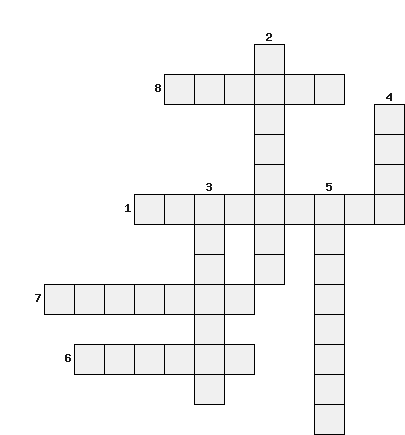 Мальчик с пальчик очень ... (маленький)Ослик Иа очень ... (грустный)Емеля очень ... (ленивый)Карабас-Барабас очень (злой)Белоснежка очень ... (красивая)Незнайка очень ... (глупый)Гулливер очень ... (высокий)Лиса очень ... (хитрая)- Смешать в одном персонаже разные несовместимых живых существ, предметы или явления. Или преувеличить какое-то качество.- С именами персонажей.- Потому что мы сначала узнаем имя персонажа, и только потом знакомимся с ним. Поэтому имя важно, чтобы нас заинтересовать.Отвечают на вопросы индивидуально. Слушаю комментарий учителя.Карлсон - это ...а) прозвищеб) имяв) фамилияг) отчество Винни-Пух получил своё имя благодаря ...а) пуховой подушке в доме писателяб) медведице в зоопаркев) морской свинкег) пушистому коту- Ослик Иа, Тигра, Кенга, Пятачок.Бармалей получился своё имя благодаря ...а) названию улицыб) названию напитка в) хулигануг) лентяю, который что-то постоянно бубнитЧебурашка получил своё имя, потому что ...а) напугал кого-тоб) насмешил кого-тов) его шерсть сменилась с чёрного на бурыйг) часто падалВ группах придумывают персонажей и рисуют их на листах А4, затем выходят к доске и рассказывают про них.Заключительная частьЗаключительная частьДеятельность учителяДеятельность учащихся- Как и в людой другой стране в Воображарии есть правитель - сказочник. (Слайд 14) Я надеюсь, что вам понравилась его страна и вы запомнили много интересного. Похвалитесь своими успехами сказочнику. Расскажите, что вы смогли запомнить.- На этом наше путешествие подошло к концу. Надеюсь, теперь вы будете выбирать все больше книг для прочтения. Ведь там, где есть необычное создание с неизвестными повадками, необычной внешностью и необычным именем обязательно происходит что-то интересное и увлекательное.До новых встреч!Рассказывают, что запомнилиВ конце мероприятия дети могут подойти к книжной выставке и просмотреть представленные книги.